Rozvoj pohybových dovedností v rámci sportovních dní ve třídě HŘÍBEKProjekt sportem k radosti a radostí ke zdraví! Návaznost na sledování Zimních OH 2022Sáňkování před ZŠ a za školkou - rozvoj fyzické zdatnosti, dodržování pravidelbezpečnosti. 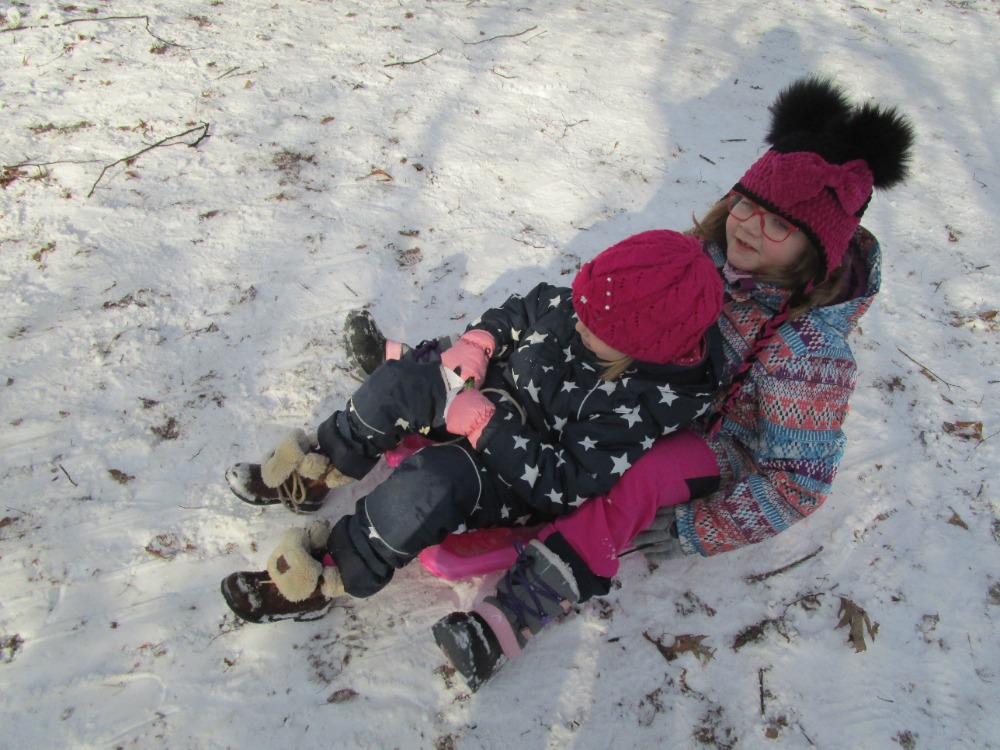 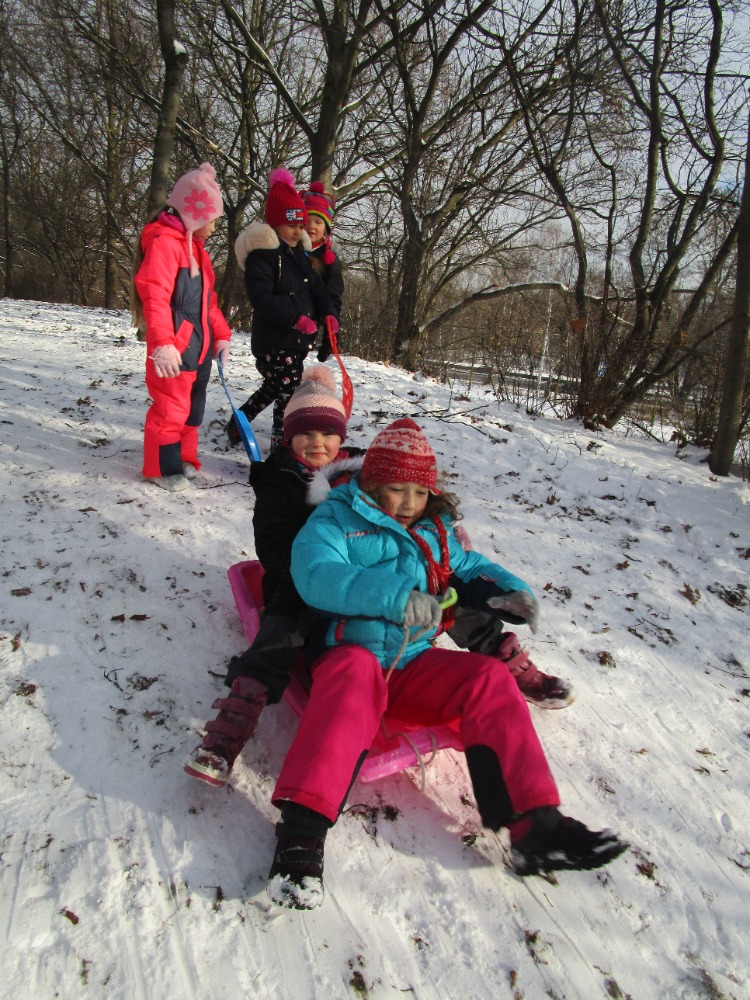 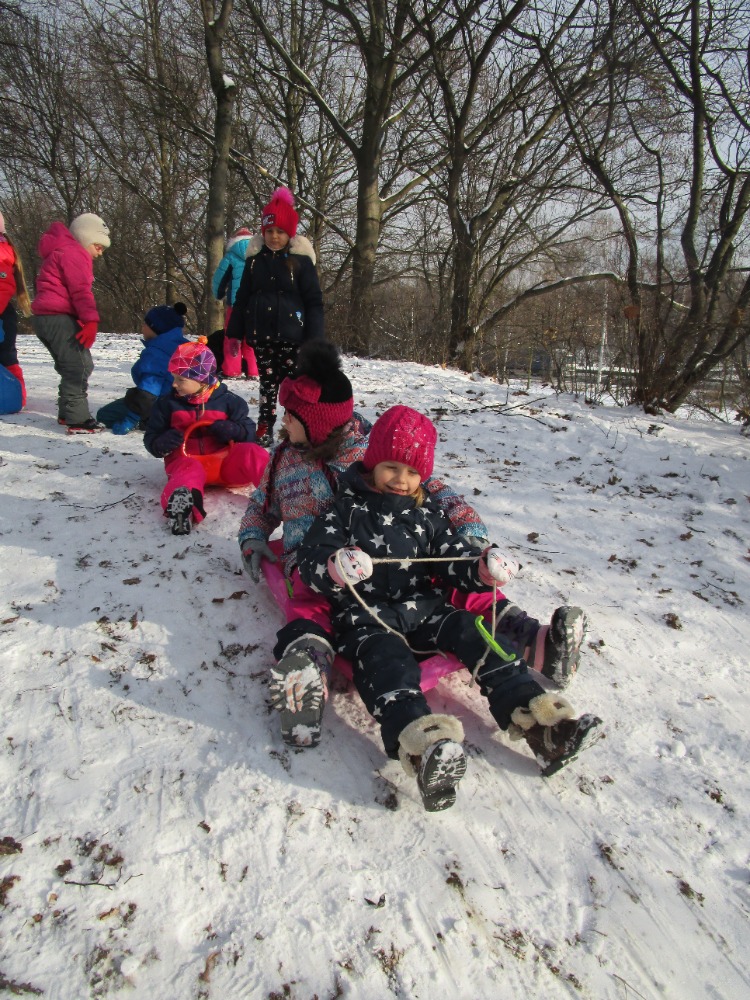 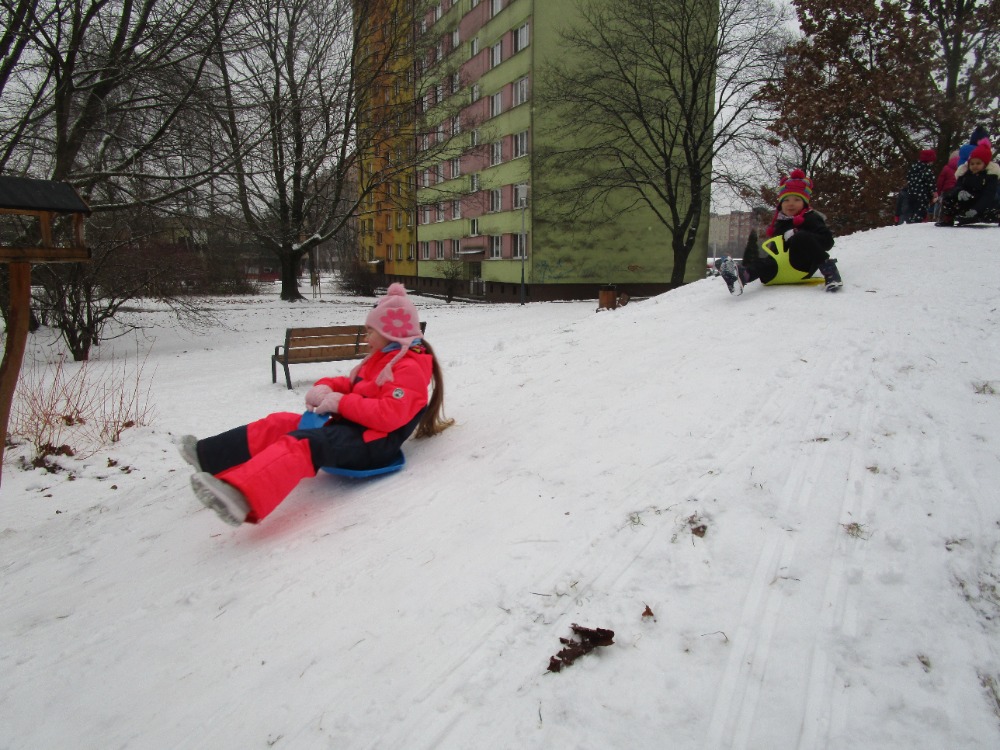 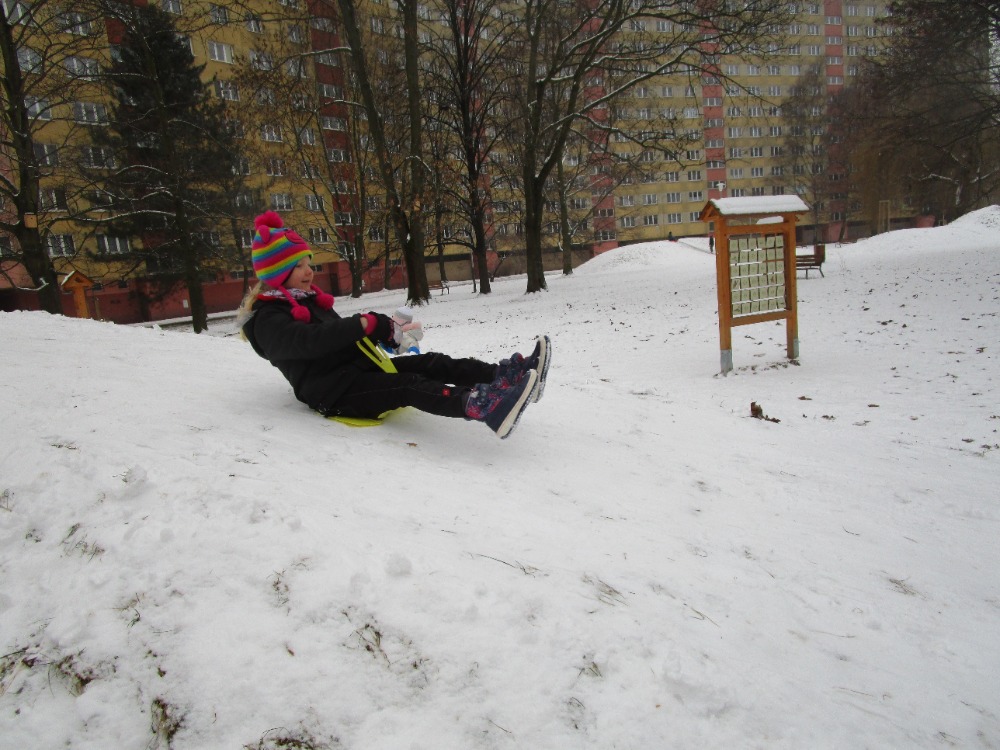 